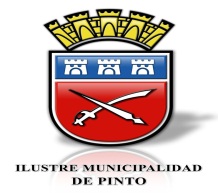 Secretaría MunicipalSESION EXTRAORDINARIAN° 007/2015HONORABLE CONCEJO MUNICIPAL DE PINTOFECHA 	:	14 DE OCTUBRE DEL 2015HORA	:	14:30 HORASLUGAR	:	SALA DE SESIONES DEPTO. DE EDUCACIONCONCEJALES ASISTENTES:SR. LUIS OJEDA VENEGASSR.MARCELO RUIZ RODRIGUEZSR. RODRIGO SANDOVAL VILLEGASSR.NELSON GONZALEZ OSORIOCONCEJALES ASISTENTES:SR. JORGE ARIAS ZUMAETA –  Seminario en Quilpué según ACTA                                                           ORD. N° 28 del 07-10-2015PRESIDENTE (S):SR. MANUEL GUZMAN AEDOSECRETARIO CONCEJO:SR. MARIO OSORIO MERINOT A B L A01.- 	OBSERVACION ACTA SESION ANTERIOR02.- 	MODIFICACIÓN PRESUPUESTARIA DE MUNICIPALIDAD 01.- 	OBSERVACION ACTA SESION ANTERIOR:	NO HAY 02.- 	MODIFICACIÓN PRESUPUESTARIA DE MUNICIPALIDAD 	El Sr. Presidente (S) somete a consideración de los señores Concejales la Siguiente Modificación Presupuestaria de Municipalidad MODIFICACION PRESUPUESTARIA DE GASTOS007/2015	Previo análisis, por la unanimidad de los señores Concejales presentes      se ACUERDA Aprobar la presente Modificación Presupuestaria de Municipalidad No habiendo más que tratar se cierra la Sesión a las 14:50 horas.						             MARIO OSORIO MERINO					                  Secretario del Concejo Municipal                                                                            Ministro de Fé FIRMA APROBACIÓN SRES. CONCEJALES, ACTA EXTRAORDINARIA N° 007 DEL 14-10-2015 DEL 2015.LUIS OJEDA VENEGAS				____________________________MARCELO RUIZ RODRIGUEZ			____________________________RODRIGO SANDOVAL VILLEGAS		____________________________NELSON GONZALEZ OSORIOS			____________________________MANUEL GUZMAN AEDO			           MARIO OSORIO MERINO               Presidente (S)					Secretario Concejo Municipal     Concejo Municipal de Pinto                                     Ministro de FeMGA/MOM/ttaDISTRIBUCIÓNSr. Presidente Concejo MunicipalSres. Concejales (6)Sr. Secretario Municipal Oficina de PartesAUMENTAR GASTOSAUMENTAR GASTOSAUMENTAR GASTOSAUMENTAR GASTOSAUMENTAR GASTOSSUBT.ÍTEMASIG.ASIG.                                  M$  AUMENTAR                                  M$  AUMENTAR2204008MENAJE PARA OFICINA CASINO Y OTROS        101         101         101 Programa MunicipalAniversario de la Comuna2207001SERVICIOS DE PUBLICIDAD        84        84        84Programas Municipales Aniversario de la Comuna                      58Aniversario de la Comuna                      58Fiestas Patrias                               26  Fiestas Patrias                               26  total                                         84total                                         842212003GASTOS DE REPRESENTACION PROTOCOLO Y CEREMONIAL      2.600      2.600      2.600TOTAL      2.785      2.785      2.785 DISMINUIR GASTODISMINUIR GASTODISMINUIR GASTODISMINUIR GASTODISMINUIR GASTOSUBT.ÍTEMASIG.S ASIG.S.ASIG.S.ASIG.S.ASIG.S.ASIG.S.ASIG.                                               M$  DISMINUIR                                               M$  DISMINUIR                                               M$  DISMINUIR2104004PRESTACIONES DE SERVIC. EN PROG. COMUNITARIOS        622         622         622 Programas MunicipalesAniversario Comunal                          222Aniversario Comunal                          222Fiestas Patria                               400   Fiestas Patria                               400   Total                                        622Total                                        6222201001PARA PERSONAS        600         600         600 Programas MunicipalesAniversario de la Comuna2203001PARA VEHICULOS        400         400         400 Programa MunicipalAniversario de la Comuna               100Fiestas Patrias                        300   Fiestas Patrias                        300   Total                                  4002204001MATERIALES DE OFICINA        190         190         190 Programas Municipales* Aniversario de la Comuna           100* Fiesta Patrias                      90    * Fiesta Patrias                      90    Total                                1902209999OTROS        973         973         973 Programas MunicipalesAniversario Comunal                    700Aniversario Comunal                    700Fiestas Patrias                        273    Total                                  973Total                                  973TOTAL      2.785      2.785      2.785 